Senate Committee on JudiciaryAGENDARoom 1January 7, 2020 - January 10, 2020Last Updated 1/7/2020 9:43 AMTuesday, January 7, 202010:00 AM	Senate Floor11:00 AM	Committee DiscussionCommittee Priorities  for the session12:00 AM	Adjourn Wednesday, January 8, 20209:00 AM	S. 37 - An act relating to medical monitoringJudge Crawford's DecisionMichael O'Grady, Deputy Chief Counsel, Office of Legislative CouncilKen Rumelt, Attorney, Vermont Law School10:00 AM	Committee Discussion with Counsel 10:30 AM	Break10:45 AM	Private Contracts/Dept of CorrectionsMatt D'Agostino, Financial Officer, Department of CorrectionsKim Bushey, Program Services Director, Department of CorrectionsAnnie Ramniceanu, DOC Addiction and Mental Health Systems Director, Department of Corrections12:00 PM	Adjourn Thursday, January 9, 20208:30 AM	Update on Corrections and Proposed LegislationMichael Smith, Secretary, Agency of Human ServicesJudith Henkin, Deputy Commisioner, Department of CorrectionsJames Baker, Interim Commissioner, Department of Corrections10:00 AM	Break 10:30 AM	20-0004 - An act relating to eliminating life without paroleBrynn Hare, Legislative Counsel, Office of Legislative CouncilSusan Lawrence, THe Center for Life Without Parole Studies12:00 PM	Adjourn Friday, January 10, 20208:30 AM	Update on Justice Reinvestment 2Ellen Whelan-Wuest, Deputy Program Director, Council of State Governments Justice Center - Phone10:00 AM	Break 10:30 AM	S. 211 - An act relating to Department of Corrections authority and responsibility for furloughees and for housing young offendersErik FitzPatrick, Legislative Counsel, Office of Legislative Council-                	20-0140 - An act relating to miscellaneous judiciary proceduresErik FitzPatrick, Legislative Counsel, Office of Legislative Council11:30 AM	Senate FloorIf you have any questions or comments, please contact Peggy Delaney at 802-828-2278 or pdelaney@leg.state.vt.us115 State StreetMontpelier, VT   05633Tel:  (802) 828-2228 Fax:  (802) 828-2424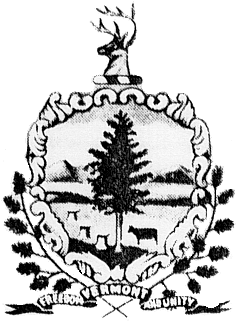 Sen. Dick Sears, ChairSen. Alice W. Nitka, Vice-Chair, ClerkSen. Jeanette K. WhiteSen. Joe BenningSen. Philip Baruth115 State StreetMontpelier, VT   05633Tel:  (802) 828-2228 Fax:  (802) 828-2424STATE OF VERMONTSenateSen. Dick Sears, ChairSen. Alice W. Nitka, Vice-Chair, ClerkSen. Jeanette K. WhiteSen. Joe BenningSen. Philip Baruth